Три задачи по теме растворы. Необходимые для решения данные брать из приложения ниже. 1.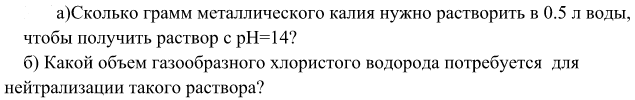 2.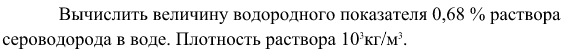 3.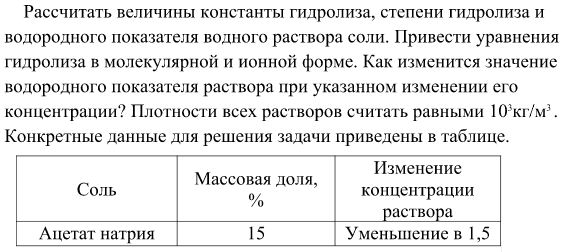 1.ТЕРМОДИНАМИЧЕСКИЕ СВОЙСТВА ВЕЩЕСТВ В СТАНДАРТНОМ СОСТОЯНИИТаблица П1Значения энтропии простых веществ в стандартном состоянииТаблица П2Константы диссоциации некоторых кислот и оснований в водных растворах при 250СТаблица П3СТАНДАРТНЫЕ ОКИСЛИТЕЛЬНО-ВОССТАНОВИТЕЛЬНЫЕ ПОТЕНЦИАЛЫТаблица П4Плотности некоторых металловВеществоH2(г)С(графит)N2(г)О2(г)Si(тв)Р(тв)S(тв)S0298,Дж/(моль*К)130,55,7191,52051941,131,9ВеществоСl2(г)Ti(тв)Fe(тв)Ni(тв)Br2(ж)Pb(тв)J2(тв)S0298,Дж/(моль*К)22330,627,229,9152,264,857,8Вещество∆Н0298,кДж/моль∆G0298,кДж/мольS0298,Дж/(моль*К)Неорганические соединенияНеорганические соединенияНеорганические соединенияНеорганические соединенияAl2O3(тв)-1675,7-1582,350,9CO(г)-110,5-137,1197,5CO2(г)-393,5-394,4213,7CS2(г)116,766,6237,8COCl2(г)-219,5-205,3283,6CaO(тв)-635,1-603,538,1CaCO3(тв)-1206,8-1128,491,7Cl2O(г)75,793,4266,2FeO(тв)-264,8-244,360,7Fe2O3(тв)-822,2-740,387,5H2O(г)-241,8-228,6188,7H2O(ж)-285,8-237,270,0HBr(г)-36,4-53,4198,6HCl(г)-92,3-95,3186,8HJ (г)26,41,58206,5H2S(г)-20,6-33,5205,7H2SO4(ж)-814,0-690,1156,9NH3(г)-45,9-16,5192,7N2O(г)82,0104,1219,8NO(г)91,387,6210,6NiO(тв)-239,7-211,638,0PCl3(ж)-320,9-274,1218,5PCl5(г)-374,9-305,1364,5J2(г)62,4319,4260,6S2(г)128,3779,422,8SO2(г)-297,0-300,0248,0SO3(г)-395,8-371,2256,7SiO2(тв)-910,9-856,741,8SiCl4(ж)-687,9-620,8239,7TiO2(тв)-944,7-889,550,3TiCl4(ж)-804,2-737,3252,4Органические соединенияОрганические соединенияОрганические соединенияОрганические соединенияCH4(г)-74,8-50,8186,3C2H6(г)-84,7-32,9229,5C2H4(г)52,368,1219,5C2H2(г)226,8209,2200,8C6H6(г)83,0129,7269,2CH3OH(ж)-238,6-166,3126,8CH3OH(г)-201,0-162,4239,8CH3COOH(г)-434,8-376,7282,5ВеществоКдиссрК=-lgKГидроокись аммония NH4OHK1=1,77*10-54,752Гидроокись литияLiOHK1=6,7*10-10,17Азотная кислота HNO3K1=67-1,83Азотистая кислота HNO2K1=4*10-43,4Серная кислота H2SO4K1=103K2=10-2-3-2Соляная кислота HCLK1=109-9Фтористоводородная кислота HFK1=6,6*10-43,18Йодоводородная кислота HIK1=1011-11Сероводородная кислота H2SK1=10-8K2=10-14148Синильная кислота HCNK1=7,2*10-109,14Угольная кислота H2CO3K2= 4,7*10-11K1=4,4*10-710,336,35Уксусная кислота CH3COOHK1=1,7*10-54,75ЭлементыЭлектродный процессφ,ВАзотN3N2+2H++2e↔ 2HN3(NO3)-+Н2O+2e ↔(NO2)-+2OH-2NO2+4Н2O+8e↔N2+8OH-(NO3)-+2H++e ↔NO2+Н2O(NO3)-+8H++8e↔(NH2)-+3Н2O(NO3)-+4H++3e ↔NO+2Н2ONO2+H++e ↔HNO22(NO3)-+10H++8e ↔N2O+5Н2O2(NO3)-+12H++10e↔N2+6Н2O2HNO2+4H++4e↔N2O+3Н2O2NO2+8H++8e↔N2+4Н2O2HNO2+6H++6e↔N2+4Н2O2NO+4H++4e↔N2+2Н2ON2O+2H++2e↔N2+Н2O-3,1+0,01+0,53+0,78+0,87+0,96+1,09+1,12+1,25+1,3+1,36+1,45+1,68+1,77БромВr2(ВrO)-+2Н2O+2e↔Br2+4OH-(ВrO3)-+ЗН2O+6e↔Вr+6OH-Br2+2e↔2Br2(ВrO3)-+12H++10e↔Br2+6Н2O+0,45+0,61+1,06+1,52ВодородΗН2+2e↔2H–2Н2O+2e↔Н2+2OH-2H++2e↔Н2Н2O2+2H++2e↔2Н2O-2,25-0,830,00+1,78ЗолотоAu[Аu(СN)2]-+e↔Au+2(CN)-Аu3++3e↔AuАu++e↔Au0[Au(SCN)2]-+e↔Au+2SCN-[AuBr4]-+3e↔Au+4Br-[AuCl4]-+3e↔Au+4Cl--0,6+1,5+1,7+0,69+0,87+1,0ЙодI2(IO3)-+6Н2O+10e↔I2+12OH-I2+2e↔2I-(IO3)-+6H++6e↔I-+ЗН2O2(IO3)-+12H++10e ↔I2+6Н2O+0,21+0,54+1,08+1,19КислородОO2+2Н2O+4e ↔4OH-O2+2H++2e↔ Н2O2O2+4H++4e↔ 2Н2OO3+Н2O+2e↔O2+2OH-O3+6H++6e↔ ЗН2OН2O2+2H++2e↔2Н2OO3+2H++2e↔O2+ Н2O+0,4+0,68+1,23+1,24+1,5+1,782,07МарганецМnМn2++2e↔Мn(МnO4)-+e↔(МnO4)2- (рН>7) (МnO4)-+2Н2O+3e↔МnO2+4OH-МnO2+4H++2e↔Мn2++2Н2O(МnO4)-+8H++5 e↔Мn2++4Н2O(МnO4)2-+4H++2e↔МnO2+2Н2O-1,18+0,56+0,61,23+1,52,26МышьякAsAs2O3+6H++6e↔2As+3Н2O(AsO4)3-+8H++5e↔As+4Н2O+0,23+0,64ОловоSnSn2++2e↔SnSnO2+2H++2e↔Sn+Н2OSn4++2e↔Sn2+-0,14-0,1+0,15СвинецPbРbS+2e↔Рb+S2-РbO+Н2O +2e↔Pb+2OH-Рb2++2e↔PbРbO+2H++2e↔Pb+Н2OРbO2+4H++2e↔Pb2++2Н2O-0,93-0,58-0,13+0,25+1,45СераS(SО4)2-+Н2O+2e↔(SO3)2-+2OH-S+2e↔S2-(SО4)2- +2H++2e↔(SO3)2-+Н2OS+2H+ +2e↔H2S(SO3)2-+6H++6e↔s2-+3Н2O2(SО4)2-+10H++8e↔ (S2O3)2-+5Н2O(SО4)2-+10H++8e↔H2S+ 4Н2O(SО4)2-+8H++6e↔S+4Н2OH2SO3+4H++4e↔S+3Н2O(S2O8)2-+e↔2SO42--0,93-0,48+0,17+0,17+0,23+0,29+0,31+0,36+0,45+2,01СереброAgAg++e↔AgAg3O+2H++2e↔2Ag+Н2O+0,8+1,17СурьмаSbSb2O3+6H++6e↔2Sb+3Н2OSb2O5+4H++4e↔Sb2O3+2Н2O+0,15+0,67УглеродССO2+2H++2e↔CO+Н2O(СО3)2-+6H++4e↔С(графит)+ЗН2O-0,12+0,47ФосфорP(Н2Р02)-+e ↔P+OH-Н3Р03+ЗН++Зe↔Р(красный)+ЗН+ЗН20Н3РО4+5Н++5е ↔ Р(красный)-2,05-0,45+0,38ХромСrСr3++Зe↔CrСr3++е ↔Сr2+(Сr2O7)2-+14Н++6e ↔2Сг3++7Н2OCrO2+4Н++e↔Сг3++2Н2O-0,74-0,4+1,33+1,56ВольфрамWWO42-+4H2O+6e↔W+8OH-WO42-+8H++6e↔W+4H2O-1,05+0,05АлюминийAl[AlF6]-3+3e↔Al+6F-Al+3+3e↔Al-2,07-1,66ЖелезоFeFe2++2e↔FeFe+3+e↔Fe2+-0,44+0,77КадийCdCd2++e↔Cd-0.4КальцийСaCa2++2e↔Ca-2.86МагнийMgMg2++2e↔Mg-2.36НикельNiNi2++e↔Ni-0.25ЦинкZnZn2++2e↔Zn-0.76ХлорCl(Сl04)-+Н20 +2e ↔(Сl03)-+20Н-(Сl04)-+4Н20 +8e ↔Cl-+80Н-(Сl03)- +ЗН20+6e↔Cl-+60Н-Сl2+2e↔2Cl-(Сl04)-+8Н+ +8e ↔Cl-+4Н202(Сl04)-+ 16Н++14e↔Cl2+8Н20-0,36-0,56+0,63+1,36+1,38+1,39КобальтСoCo2++2e↔CoCo3++e↔Co2+-0,28+1,87ГерманийGeGeO+2H++2e↔Ge+H2OGe2++2e↔Ge-0,280КремнийSi[SiO3]2-+3H2O+4e↔Si + 6OH-[SiF6]2-+4e↔Si+6F--1,7+1,2КалийKK++e↔K-2.92ЛитийLiLi++e↔Li-3.04НатрийNaNa++e↔Na-2.7ЦезийСsCs++e↔Cs-2.9ПаладийPd[PdCl4]2-+2e↔Pd+4Cl-Pd2++2e↔Pd+0.62+0.00МедьCu[Cu(CN)2]-+e↔Cu+2CN-CuCl+e↔Cu+Cl-Cu2++e↔Cu+Cu2++2e↔Cu-0.43+0.137+0.153+0.34ПлатинаPt[PtBr4]2-+2e↔Pt+4Br-[PtCl4]2-+2e↔ Pt+4Cl-Pt2++2e ↔Pt+0,58+0,73+1,12ТитанTi[TiF6]2-+4e↔Ti+6F--1,2МеталлNiAuInCuSnAgZnAlПлотностьр*10-3, кг/м38,819,37,48,97,310,57,12,7